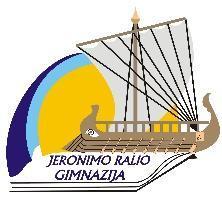 TVIRTINUDirektorėZita Gudonavičienė2023 M. RUGSĖJO MĖN. VEIKLOS PLANAS2023-09-07 Nr. R4-227Renginys			        Data	      Vieta	    Dalyviai               Atsakingi                   I. ADMINISTRACIJOS, METODINIŲ GRUPIŲ,  MOKYTOJŲ TARYBOS VEIKLAII . PEDAGOGINĖS VEIKLOS PRIEŽIŪRAIII. PROFESINIS INFORMAVIMASIV. UGDYMO ORGANIZAVIMASV. POPAMOKINĖ VEIKLAParengė direktoriaus pavaduotoja ugdymui					        Kristina ČepukėnėAdministracijos posėdis09 0409 1109 1809 25114 kab.Administracijos nariaiZ. GudonavičienėLietuvių kalbos ir literatūros metodinės grupės susirinkimas09 04301 kab.Lietuvių kalbos mokytojaiO. BartušienėSocialinių mokslų metodinės grupės susirinkimas09 11222 kab. MokytojaiA. ŽivaitienėDorinio ugdymo metodinės grupės susirinkimas09 12206 kab.Dorinio ugdymo mokytojaiI. Kuuzeorg-PetrikonienėLietuvių kalbos mokytojų susitikimas su leidyklos „Ugda“ direktoriumi J. Babecku 09 12 301 kab.Lietuvių kalbos mokytojaiO. BartušienėMenų, technologijų ir kūno kultūros metodinės grupės susirinkimas09 12po 3 pam.202 kab.Metodinės grupės nariaiL. SmailytėMetodinės tarybos pasitarimas09 12Po 3 pamokų211 kab.Metodinių ratelių pirmininkai K. ČepukėnėA. ŽivaitienėGamtos mokslų metodinės grupės susirinkimas. 09 13219 kab.Metodinės grupės nariaiR. MorkaitienėTŪM programos įgyvendinimas09 14Po 7 pamokųKonferencijų salėMokytojaiAdministracijaVaiko gerovės komisijos posėdis09 14311 kab.Komisijos nariaiD. SirtautienėO. SmailienėMokinių supažindinimas su Menų ir technologijų mokyklinių brandos egzaminų programomis, vykdymo instrukcijomisIki 09 15IV klasių mokiniaiK. ČepukėnėMenų ir technologijų mokytojaiMokinių supažindinimas su Brandos darbo programa ir dalyko egzamino programa, VBE vertinimo kriterijaisIki 09 15III-IV klasių mokiniaiK. ČepukėnėDalykų mokytojaiMenų, technologijų mokyklinio brandos egzamino ir Brandos darbo pasirinkimų prašymų teikimasIki 09 20IV klasių mokiniaiK. ČepukėnėInteraktyvių ekranų mokymai09 20Atskiru pranešimuMokytojaiK. ČepukėnėUžsienio kalbų metodinės grupės susirinkimas. Dalijimasis gerąją patirtimi iš seminaro apie užsienio kalbų atnaujintas programas.09 20204 kab.Metodinės grupės nariaiA. KarosienėDiagnostinis testas I klasė mokiniams09 28 Lietuvių kalbos kabinetaiLietuvių kalbos mokytojaiO. BartušienėE. KrutkevičienėUžduočių rajono renginiui  Europos kalbų dienai  rengimasRugsėjo mėn.N. RimkuvienėV. MaciulevičienėO. BartušienėNU programų ir mokinių sąrašų pateikimasIki 09 15MokytojaiD. SirtautienėKlasės vadovų planų pateikimasIki 09 15Klasių vadovaiD. SirtautienėIlgalaikių teminių planų pateikimasIki 09 15MokytojaiMetodinių grupių pirmininkaiZ. GudonavičienėK. ČepukėnėMokinių mokyklinių BE pasirinkimų įvedimas į Mokinių registrą, KELTO sistemąIki 09 23K. ČepukėnėSusitikimas su ISM universiteto atstovais dėl bendradarbiavimo09 1314 val.Konferencijų salėR. StrumilienėZ. GudonavičienėD. SirtautienėA. NacevičienėAukštojo mokslo užsienyje paroda „Išsilavinimas ir karjera“09 29Verslo lyderių centras BLC KaunasIII-IV klasių mokiniaiA. NacevičienėPamoka KITAIP: Scavenger hunt trumpalaikis projektas  „Pažinkime gimnaziją ir jos aplinką“09 11, 12 ir 15Jeronimo Ralio gimnazijaIa, Ic, IIb, IIc klasių mokiniaiI. ParėdnienėA. NacevičienėJ. MatonienėA. KarosienėPamoka KITAIP „Pažintiniu taku su Jeronimu Raliu“ (rusų kalba)09 124 pamokaJeronimo Ralio gimnazijos prieigosIc klasės mokiniaiD. KšivickienėIntegruota kraštotyros – dailės pamoka: „Jeronimas Ralys jonaviečio atminty“09 146 pamokaGimnazijos muziejusIII klasių  mokiniaiD. KšivickienėL. Smailytė15-ta Lietuvos gamtos mokslų olimpiada09 14 12.45-15.00 val.218 kab.I-II klasių mokiniaiR. MorkaitienėGamtos mokslų mokytojaiRenginys Europos kalbų dienai paminėti09 263-4 pamokosJeronimo Ralio gimnazijos aktų salėIII klasių mokiniaiAnglų kalbos mokytojosPamoka KITAIP „Pažinkime Europos kalbas“09 261 ir 6 pamokosJeronimo Ralio gimnazijos bibliotekaIf ir Iė klasių mokiniaiR. LamokovskienėI. GripkauskienėPamoka KITAIP ,,tyrėjų naktis MAO“09 27Molėtų observatorijaJaunųjų astronomų grupė ir III klasių mokiniaiR. MorkaitienėMokslo ir žinių diena09 0110 val.Gimnazijos kiemasI-IV klasių mokiniaiAdministracijaŠventinė eisena Jonavos miesto eitynėse09 0918 val.Gimnazijos kiemasI-IV klasių mokiniaiAdministracijaGimnazijos mokinių spektaklis „Daina nuo Vilijos iki Neries“09 0712 val.09 1419 val.JKCTeatro ir dainavimo studijos mokiniaiŽ. MartinaitienėN. KukarinienėAkcija „Visa Lietuva šoka“09 15Santarvės aikštėJaunimo folkloro grupė „Dobilia“I. Kuuzeorg-PetrikonienėTarptautinis projektas „Baltų literatūros savaitė“09 22-29BibliotekaI-IV klasių mokiniaiI. GripkauskienėJ. Skirgailienė Darbo grupėDiena BE AUTOMOBILIO09 22Miesto erdvėsI-IV klasių mokiniaiFizinio ugdymo mokytojaiAtranka į Mokinių tarybą09 2214 val.305 kab. I-III klasių mokiniaiD. SirtautienėMokinių taryba30 metų su daktaro ir Homero poemų vertėjo Jeronimo Ralio vardu:- klasės valanda „Jeronimo Ralio odisėja“;- Homero ištraukos iš poemos „Odisėja“ skaitymas;- popietė su gimnazijos Alumnais apie Jeronimą Ralį;- raliečių Olimpo šventė09 28AdministracijaDarbo grupėParoda, skirta daktarui ir Homero poemų vertėjui Jeronimo Raliui09 28Gimnazijos erdvėsIII klasių mokiniaiL. SmailytėPirmokų krikštynos09 2918 val.Gimnazijos erdvėsI klasių mokiniaiD. SirtautienėMokinių taryba